1.Найти векторные линии в векторном поле 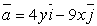 2.Найти поток векторного поля через замкнутую поверхность S : z = x2 + y2 , z = 1, x = 0, y = 0, лежащую в первом октанте, в направлении внешней нормали.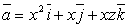 3.Вычислить длину дуги кривой L: x = 5(t – sin t),y = 5(1 – cos t), 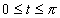 4.Вычислить: (2i – 1)2 + (2i + 1)2 .5.Вычислить площадь области, заданной неравенствами | z – 1 – i | 1, Im z > 1, Re z C 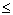 